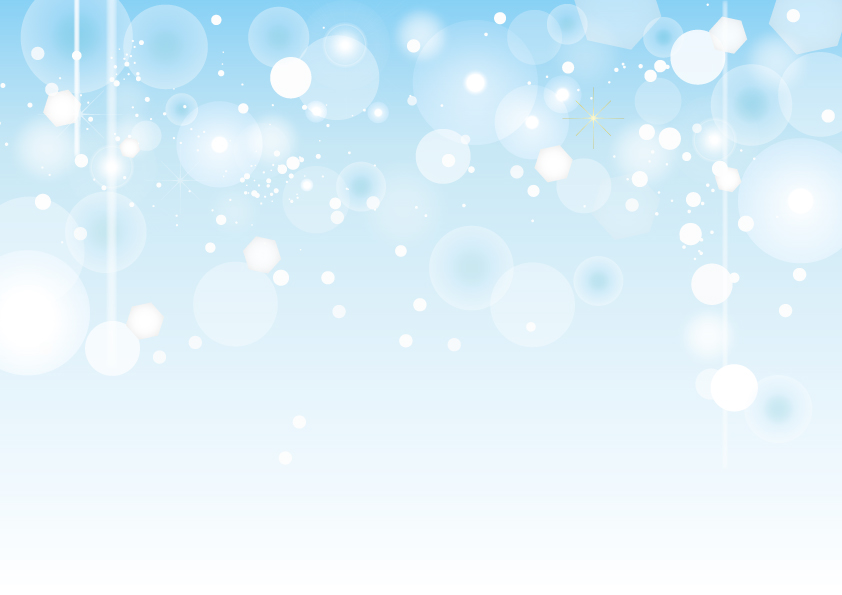 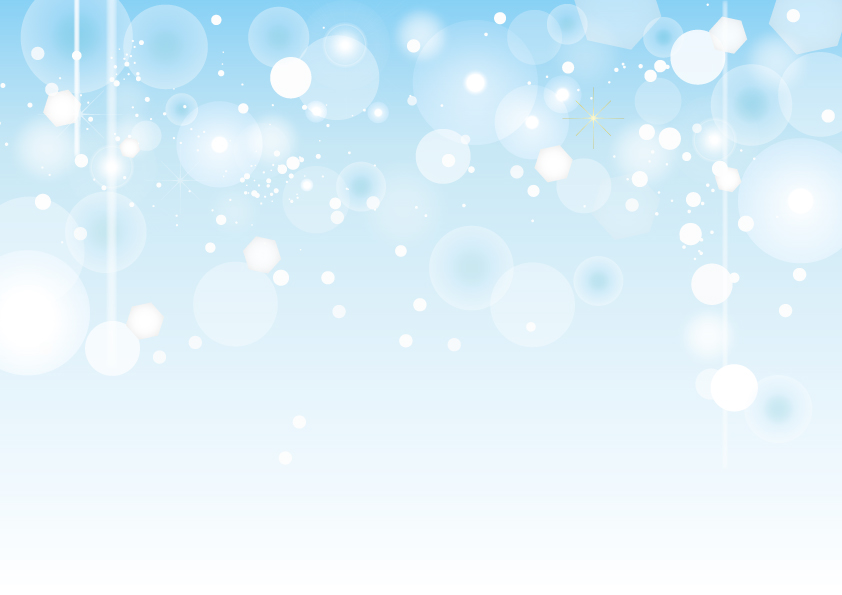 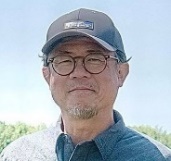 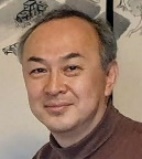 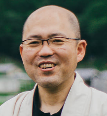 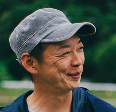 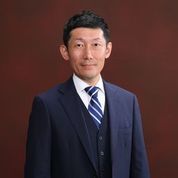 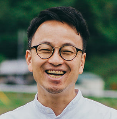 　※ CSA(Community Supported Agriculture)  CSR(Corporate Social Responsibility) 新ビジネス創出交流セミナー参加申込表期限：９月10日(金)15時 必着　１　基本情報２　参加者名簿情報（交流会名簿に記載し参加者に配付する情報となります）※ 名簿作成の際に、文字数等の関係上、記載内容の一部を修正する場合がありますのでご了承ください。申込方法以下様式に必要事項を記載の上、E-mail又はFAXによりお申込みください。【申込先】「農」イノベーションひょうご推進協議会事務局　担当：和田、山本〒650-8567　神戸市中央区下山手通5-10-1（兵庫県総合農政課内）TEL：078-362-9216　FAX：078-362-4458　E-mail：sougounousei@pref.hyogo.lg.jpふ り が な参加希望者名所　　属(法人名等)住　所〒　　　　－〒　　　　－〒　　　　－ＴＥＬ（　　　　）　　　　―ＦＡＸ（　　　　）　　　　―Ｅ－ｍａｉｌ参加決定やその他ご案内する際の送信先になります。参加決定やその他ご案内する際の送信先になります。参加決定やその他ご案内する際の送信先になります。主な取組分野(該当に✓)１次事業者　２次事業者　３次事業者　その他取組内容例）○○の生産、○○の加工販売　等交流希望分野今後交流したい分野や業種について記載下さい。PR内容等HP等備考欄